Literature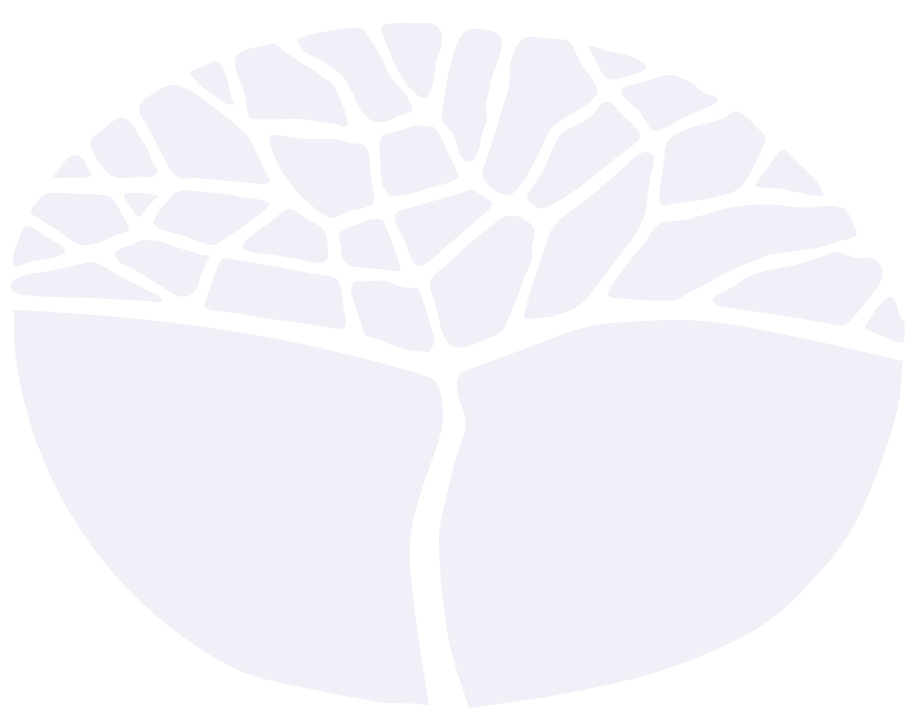 General courseMarking key for the Externally set task  Sample 2016Copyright© School Curriculum and Standards Authority, 2014This document – apart from any third party copyright material contained in it – may be freely copied, or communicated on an intranet, for 
non-commercial purposes in educational institutions, provided that the School Curriculum and Standards Authority is acknowledged as the copyright owner, and that the Authority’s moral rights are not infringed.Copying or communication for any other purpose can be done only within the terms of the Copyright Act 1968 or with prior written permission of the School Curriculum and Standards Authority. Copying or communication of any third party copyright material can be done only within the terms of the Copyright Act 1968 or with permission of the copyright owners.Any content in this document that has been derived from the Australian Curriculum may be used under the terms of the Creative Commons Attribution-NonCommercial 3.0 Australia licenceDisclaimerAny resources such as texts, websites and so on that may be referred to in this document are provided as examples of resources that teachers can use to support their learning programs. Their inclusion does not imply that they are mandatory or that they are the only resources relevant to the course.LiteratureExternally set task – marking key Create a reading/analysis of the text, ‘Days of the Bleak’DescriptionMarksQuality of readingQuality of readingPresents a detailed, insightful and informed reading of the text.6Presents a detailed reading of the text including reference to language choices, ways of thinking about the world and the reader’s context.5Presents a reading of the text including reference to language choices, ways of thinking about the world and the reader’s context.4Makes some logical points.3Demonstrates minimal understanding of the text and the questions.2Shows limited understanding of the text and writing is very brief, in sentence form rather than paragraphs.1show no understanding of the text.  0Expression of ideasExpression of ideasExpresses ideas in a sophisticated and lucid style.5Expresses ideas in a clear, well-structured and coherent manner.4Expresses ideas clearly.3Expresses ideas but in limited way.2Expresses ideas in a manner that is difficult to follow.1Struggles to express any ideas clearly.0Use of key literary concepts and termsUse of key literary concepts and termsDemonstrates a consistently accurate understanding of key literary concepts and terms.5Demonstrates a sound understanding of the key concepts and makes good use of appropriate literary terms.4Demonstrates some understanding of the key concepts and attempts to use appropriate literary terms.3Shows limited understanding of the key concepts and of literary terms.2Shows very limited understanding of the key concepts and of literary terms.1Shows no understanding of the key concepts and of literary terms.0Use of supporting evidenceUse of supporting evidenceMakes insightful use of supporting evidence, including quotes and/or examples.4Makes frequent and appropriate use of supporting evidence, including quotes and/or examples.3Makes some use of supporting evidence, including quotes and/or examples.2Makes limited use of supporting evidence, including quotes and/or examples.1Makes no use of supporting evidence.0Total20